ПРОФИЛАКТИКА  КИШЕЧНЫХ ЗАБОЛЕВАНИЙ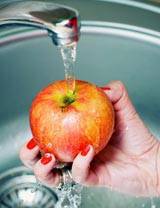 Кишечные заболевания – это группа серьезных болезней, предупреждение которых непосредственно зависит от санитарной культуры, соблюдения самых элементарных правил личной гигиены. Напомним их.ПРАВИЛО ПЕРВОЕ: тщательно мыть руки перед приготовлением пищи, перед едой, после туалета.ПРАВИЛО ВТОРОЕ: овощи, ягоды, фрукты перед едой хорошо промывать проточной водой и ошпаривать кипятком.ПРАВИЛО ТРЕТЬЕ: предохранять от загрязнения пищевые продукты, которые используются без предварительной тепловой обработки.ПРАВИЛО ЧЕТВЕРТОЕ: соблюдать чистоту, бороться с мухами. Мусорные ведра держать закрытыми, ежедневно опорожнять их и периодически дезинфицировать.ПРАВИЛО ПЯТОЕ: воду, взятую не из водопровода, перед употреблением обязательно кипятить.ПРАВИЛО ШЕСТОЕ: при первых же признаках желудочно-кишечного заболевания — боли в животе, тошнота, рвота, слабость, понос, повышение температуры - немедленно обращаться к врачу. Чем раньше начато лечение, тем меньше риска для здоровья заболевшего и здоровья окружающих.ПРАВИЛО СЕДЬМОЕ: не заниматься самолечением.Выполнение этих правил поможет Вам избежать заражения кишечными инфекциями и сохранить здоровье.Прислушайтесь к нашим советам!